Пожаркова Анна Петровнаучитель географииМАОУ «Средняя школа № 13 с углубленным изучением предметов"г. Великого Новгорода Практикум «Атмосфера 6 класс»№1.Решение задач выбрать  2 задачи,   указать номер задачи, выполнить по алгоритму  Ответ округлить  до целого числа 1.Какова высота горы, если у подножья атмосферное давление 765 мм рт. ст., а на вершине 720 мм рт. ст.?Решение                                                                      Ответ: 2.На вершине горы высотой 3,5 км барометр показал 720 мм рт. ст.Каково давление у подножьяРешение                                                                       Ответ: 3.Шахта глубиной 200 м, на поверхности атмосферное давление 752 мм рт. ст.Найти давление на дне шахты.Решение                                                                      Ответ: 4.На дне карьера барометр зафиксировал давление 780 мм рт. ст. у поверхности земли 760 мм рт. ст. Найти глубину карьера.Решение                                                                      Ответ: №2.  Решите задачуОпределите относительную влажность, если при t + 30 0С в воздухе содержалось 17 г воды, а должно 30г.  Ответ округлите до целого числа.№3. На метеорологической станции города N в январе были проведены наблюдения за направлением ветра. По результатам наблюдений метеорологи построили розу ветров. Рассмотрите одну  розу ветров и ответьте на вопросы.Какой ветер чаще всего дул в январе?В каком направлении дует этот ветер?Из розы ветров следует, что за период наблюдения чаще всего дул _______________ ветер.Из розы ветров следует, что ветер дует в __________________направлении / или  на _______________№4. Ознакомьтесь с видео  Выберите  из таблицы один месяц  (укажите какой)  и постройте розу ветров 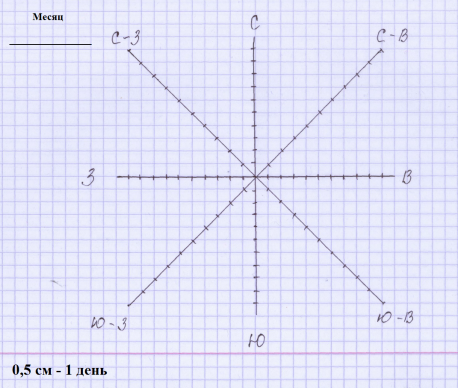 №5. Виды осадков https://tvoiklas.ru/atmosfernie-osadki/ Таблица Виды осадковОформление работы *                                                                         Иванов Иван -6а классДомашняя работа практикум Давление. Ветер . Облака  №1.1. Решение                                                                      Ответ:3. Решение                                                                      Ответ:№2.  Решите задачуРешение                                                                      Ответ:№3 Из розы ветров следует, что за период наблюдения чаще всего дул _______________ ветер.Из розы ветров следует, что ветер дует в __________________направлении / или  на _______________№4Выберите  из таблицы один месяц ( указать какой)  и постройте розу ветров 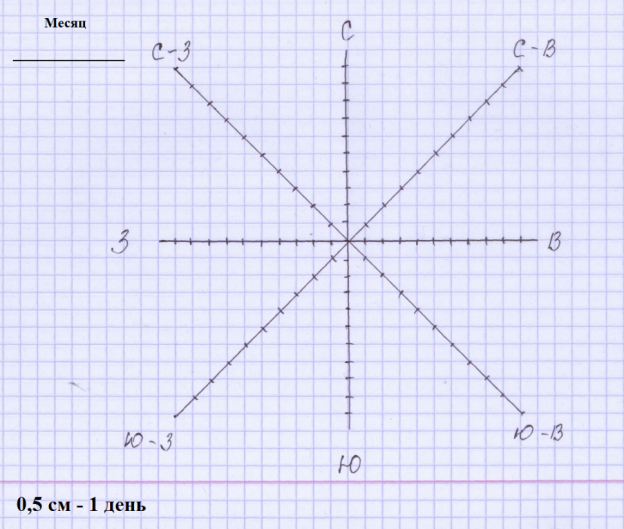 №5. Таблица Виды осадков ( выберите три вида осадков ) 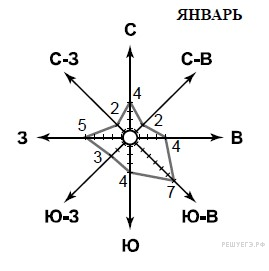 * Название ветра принято считать оттуда, откуда он дует. На линиях графика отмечены цифрами дни с этими ветрами.Чаще всего, то есть, надо найти самое большое значение.Число дней в месяцеЧисло дней ШтильСС- ВВЮ -ВЮЮ–ЗЗС-ЗЯнварь.31134451130Февраль.29000123320Март.31110311843Апрель.3031228653Май.31122136394Июнь.30541231131Июль.31401151082Август.3141067445Сентябрь.3014118636Октябрь.311010481151Ноябрь.300312101031Декабрь.31200313742Итого.366223201132107905328Вид осадковКак образуетсяВид осадковКак образуется1Туман ( пример)– взвешенные в воздухе мельчайшие капельки воды, образовавшиеся в результате конденсации водяного пара при охлаждении воздуха или испарении над водоемами и влажными участками суши234